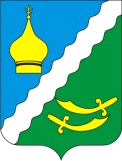 РОССИЙСКАЯ ФЕДЕРАЦИЯРОСТОВСКАЯ ОБЛАСТЬМАТВЕЕВО – КУРГАНСКИЙ РАЙОНМУНИЦИПАЛЬНОЕ ОБРАЗОВАНИЕ«МАТВЕЕВО - КУРГАНСКОЕ СЕЛЬСКОЕ ПОСЕЛЕНИЕ»АДМИНИСТРАЦИЯ МАТВЕЕВО – КУРГАНСКОГО СЕЛЬСКОГО ПОСЕЛЕНИЯПОСТАНОВЛЕНИЕ  03.10.2023г.                                   № 186                                п. Матвеев КурганВ целях приведения нормативного правового акта Матвеево-Курганского сельского поселения в соответствие с действующим законодательством                                                   ПОСТАНОВЛЯЮ: 1. Внести в постановление Администрации Матвеево-Курганского сельского поселения от 26.10.2015 № 387 «О порядке формирования муниципального задания на оказание муниципальных услуг (выполнение работ) в отношении муниципальных учреждений Матвеево-Курганского сельского поселения и финансового обеспечения выполнения муниципального задания» изменения согласно приложению.2. Настоящее постановление вступает в силу со дня его официального опубликования и применяется к правоотношениям, возникающим начиная с формирования муниципального задания на 2024 год и на плановый период 2025 и 2026 годов.3. Контроль за выполнением настоящего постановления оставляю за собой.Глава Администрации Матвеево-Курганскогосельского поселения	                                                                Г.В. Щеткова Приложениек постановлениюАдминистрацииМатвеево-Курганскогосельского поселенияот 03.10.2023 № 186ИЗМЕНЕНИЯ,вносимые в постановление Администрации Матвеево-Курганского сельского поселения от 26.10.2015 № 387 «О порядке формирования муниципального задания на оказание муниципальных услуг (выполнение работ) в отношении муниципальных учреждений Матвеево-Курганского сельского поселения и финансового обеспечения выполнения муниципального задания»Подпункт 4.5 пункта 4 признать утратившим силу.В приложении № 1:Пункт 2.5 раздела 2 изложить в редакции:«2.5. Распределение показателей объема государственных услуг (работ), содержащихся в государственном задании, утвержденном государственному учреждению, между созданными им в установленном порядке обособленными подразделениями или внесение изменений в указанные показатели осуществляется в соответствии с положениями настоящего раздела по форме, установленной для государственного задания согласно приложению № 11 к настоящему Положению органом, осуществляющим функции и полномочия учредителя, – в отношении государственных бюджетных или автономных учреждений или главными распорядителями средств областного бюджета, в ведении которых   находятся   государственные   казенные   учреждения,   – в отношении указанных учреждений.По решению указанных в абзаце первом настоящего пункта органа, осуществляющего функции и полномочия учредителя, главного распорядителя средств областного бюджета соответственно распределение показателей объема государственных услуг (работ), содержащихся в государственном задании, утвержденном     государственному      учреждению,      между      созданными им в установленном порядке обособленными подразделениями или внесение изменений в указанные показатели осуществляется самостоятельно государственным учреждением в соответствии с положениями настоящего раздела по форме, установленной для государственного задания, предусмотренной приложением № 11 к настоящему Положению.».В разделе 3:Пункт 3.1 изложить в редакции:«3.1. Объем финансового обеспечения выполнения государственного задания рассчитывается на основании нормативных затрат на оказание государственных услуг, нормативных затрат, связанных с выполнением работ, с учетом затрат на содержание недвижимого имущества и особо ценного движимого имущества, используемого государственным учреждением при выполнении государственного задания (далее – имущество учреждения), затрат на уплату налогов, в качестве объекта налогообложения по которым признается имущество учреждения.».В пункте 3.10:абзац первый изложить в редакции:«3.10. Значение базового норматива затрат на оказание государственной услуги утверждается органом, осуществляющим функции и полномочия учредителя в отношении государственных бюджетных и автономных учреждений, главным распорядителем средств областного бюджета, в ведении которого находятся государственные казенные учреждения, общей суммой с выделением сумм затрат, указанных в пунктах 3.7 и 3.8 настоящего раздела, используемых   при    определении    значения    базового    норматива    затрат на оказание государственной услуги.»;абзацы второй и третий признать утратившими силу.Пункт 3.11 изложить в редакции:«3.11. Корректирующие коэффициенты, применяемые при расчете нормативных    затрат    на    оказание     государственной     услуги,     состоят из территориального корректирующего коэффициента и отраслевого корректирующего коэффициента либо по решению органа, осуществляющего функции и полномочия учредителя в отношении государственных бюджетных и автономных учреждений, главного распорядителя средств областного бюджета, в ведении которого находятся государственные казенные учреждения, из   нескольких   отраслевых   корректирующих   коэффициентов, а также коэффициентов приведения.».Дополнить пунктом 3.131 следующего содержания:«3.131. В случае необходимости при формировании обоснований бюджетных ассигнований областного бюджета на очередной финансовый год и плановый период уточнения объема финансового обеспечения выполнения государственного задания на оказание государственных услуг в отношении отдельного государственного бюджетного или автономного учреждения органом, осуществляющим функции и полномочия учредителя в отношении указанных учреждений, применяются коэффициенты приведения, определяемые в порядке, установленном правовым актом такого органа.».Дополнить пунктом 3.201 следующего содержания:«3.201. В случае если при формировании главным распорядителем средств областного бюджета обоснований бюджетных ассигнований областного бюджета на очередной финансовый год и плановый период объем финансового обеспечения выполнения государственного задания, рассчитанный в соответствии с настоящим Положением, превышает объем бюджетных ассигнований, предусмотренных главному распорядителю средств областного бюджета на предоставление субсидий на финансовое обеспечение выполнения государственного задания, применяется коэффициент выравнивания (Квр),   значение   которого   не   может   превышать   единицу и определяется по формуле: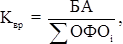 где БА – объем бюджетных ассигнований, предусмотренных в очередном финансовом году в областном бюджете главному распорядителю средств областного бюджета на предоставление субсидий на финансовое обеспечение выполнения государственного задания;ОФОi – планируемый объем субсидии на финансовое обеспечение выполнения государственного задания на очередной финансовый год, необходимый i-му государственному бюджетному или автономному учреждению для выполнения государственного задания.».В абзаце втором пункта 3.22 слова «бюджетных и автономных» исключить.Пункт 3.23 изложить в редакции:«3.23. Субсидия государственному бюджетному и автономному учреждению перечисляется на лицевой счет, открытый в органе, осуществляющем открытие и ведение лицевых счетов, в порядке, установленном правовыми актами Российской Федерации и Ростовской области, или на счет, открытый в кредитной организации государственному бюджетному или автономному учреждению в случаях, установленных действующим законодательством.».Дополнить приложением Приложение № 3 к Положению о формировании государственного задания на оказание государственных услуг (выполнение работ) в отношении государственных учреждений Ростовской области и финансовом обеспечении выполнения государственного задания изложить в редакции:«Приложение № 3 к Положениюо формировании государственного заданияна оказание государственных услуг (выполнение работ) в отношении государственных учреждений Ростовской области и финансовом обеспечении выполнения государственного заданияТИПОВАЯ ФОРМАсоглашения №  	о порядке и условиях предоставления субсидиина финансовое обеспечение выполнения государственного задания на оказание государственных услуг (выполнение работ)г.  	(место заключения соглашения)«	»	20	г.	№  	(дата заключения соглашения)	(номер соглашения)1(наименование исполнительного органа Ростовской области, осуществляющего функции и полномочия учредителя государственного бюджетного(автономного) учреждения Ростовской области)(далее – Учредитель) в лице руководителя	,(Ф.И.О.)действующего на основании	,(наименование, дата, номер правового акта)с одной стороны,  	(наименование государственного бюджетного (автономного)учреждения Ростовской области)(далее – Учреждение) в лице руководителя	,(Ф.И.О.)действующего на основании	,(наименование, дата, номер правового акта)с другой стороны, вместе именуемые Сторонами, в соответствии с Бюджетным кодексом Российской Федерации, Положением о формировании государственного задания на оказание государственных услуг (выполнение работ) в   отношении   государственных   учреждений   Ростовской   области и финансовом обеспечении выполнения государственного задания, утвержденным     постановлением      Правительства      Ростовской      области от 18.09.2015 № 582 (далее – Положение), заключили настоящее Соглашение о нижеследующем.Предмет СоглашенияПредметом настоящего   Соглашения   является   определение   порядка и условий предоставления Учредителем Учреждению субсидии из областного бюджета на финансовое обеспечение выполнения государственного задания на оказание государственных услуг (выполнение работ) в 20 /20 – 20       годах2 №	 	от	«	»	 	20 	года	(далее	–	Субсидия,государственное задание).Порядок предоставления Субсидиина финансовое обеспечение выполнения государственного заданияСубсидия предоставляется Учреждению на оказание государственных услуг (выполнение работ), установленных в государственном задании.Субсидия предоставляется в пределах лимитов бюджетных обязательств, доведенных Учредителю как получателю средств областного бюджета, в следующем размере:в 20	году		(	) рублей;(сумма цифрами)	(сумма прописью)в 20	году		(	) рублей;(сумма цифрами)	(сумма цифрами)в 20	году	(	) рублей.(сумма цифрами)	(сумма цифрами)Размер	Субсидии	рассчитан	в	соответствии	с	показателями государственного задания на основании нормативных затрат на оказаниегосударственных услуг и нормативных затрат на выполнение работ, определенных в соответствии с Положением. При расчете Субсидии учтены целевые показатели среднемесячной заработной платы отдельных категорий работников Учреждения, установленных указами Президента Российской Федерации от 07.05.2012 № 597 «О мероприятиях по реализации государственной социальной политики», от 01.06.2012 № 761 «О Национальной стратегии действий в интересах детей на 2012 – 2017 годы» и от 28.12.2012 № 1688«О некоторых мерах по реализации государственной политики в сфере защиты детей-сирот и детей, оставшихся без попечения родителей», достижение которых обеспечивается в том числе за счет средств, полученных от оказания услуг (выполнения работ) за плату и иной приносящей доход деятельности, согласно приложению № 1 к настоящему Соглашению.Перечисление Учредителем Субсидии осуществляется в соответствии с пунктом 3.23 раздела 3 Положения на счет Учреждения, указанный в разделе 8 настоящего Соглашения, осуществляется в соответствии с графиком перечисления Субсидии согласно приложению № 2 к настоящему Соглашению.Условия предоставления Субсидиина финансовое обеспечение выполнения государственного заданияСубсидия на финансовое обеспечение выполнения государственного задания предоставляется на следующих условиях:Оказание Учреждением государственных услуг (выполнения работ) в соответствии с требованиями к качеству, объему и порядку оказания государственных        услуг         (выполнения         работ),         установленными в государственном задании.Предоставление Учреждением достоверных сведений о выполнении государственного задания в виде отчета по форме и в сроки, установленные Положением и государственным заданием.Осуществление частичного или полного возврата средств, выделенных    Учредителем     на     выполнение     государственного     задания и использованных Учреждением с нарушениями условий настоящего Соглашения в результате невыполнения государственного задания, а также на основании предписаний и (или) представлений органов государственного финансового контроля.Осуществление Учредителем контроля за выполнением Учреждением государственного задания в порядке, предусмотренном государственным заданием, и соблюдением Учреждением условий, установленных Положением и настоящим Соглашением.Взаимодействие СторонУчредитель обязуется:Предоставлять Субсидию в соответствии с разделом 2 настоящего Соглашения.Перечислять Учреждению   Субсидию   в   суммах   и   в   сроки в соответствии с графиком перечисления Субсидии согласно приложению № 2 к настоящему Соглашению.Рассматривать предложения Учреждения по вопросам, связанным с исполнением    настоящего     Соглашения,     и     сообщать     Учреждению о результатах их рассмотрения в срок не более одного месяца со дня поступления указанных предложений.Осуществлять контроль за выполнением Учреждением государственного задания в порядке, предусмотренном государственным заданием, и соблюдением Учреждением условий, установленных государственным заданием и настоящим Соглашением.Вносить изменения в показатели, характеризующие объем государственных услуг (работ), установленные в государственном задании, в случае если указанные показатели необходимо уменьшить на основании данных предварительного отчета об исполнении о выполнении государственного задания в текущем финансовом году3, в течение дней следующих за   днем   его   представления   Учреждением   в   соответствии с подпунктом 4.3.6.1 подпункта 4.3.6 пункта 4.3 настоящего раздела.Направлять Учреждению претензию о невыполнении обязательств настоящего Соглашения4 в случае установления факта нарушения Учреждением условий, установленных государственным заданием и настоящим Соглашением.Направлять Учреждению расчет объема Субсидий, подлежащих возврату в областной бюджет5 в случае недостижения на основании представленного Учреждением в соответствии с подпунктом 4.3.6.2 подпункта 4.3.6   пункта    4.3    настоящего    раздела    Соглашения    отчета о выполнении государственного задания (с учетом допустимых (возможных) отклонений) показателей, характеризующих объем государственной услуги (работы), в срок не позднее рабочего дня, следующего за днем принятия указанного отчета.Принимать меры, обеспечивающие перечисление Учреждением Учредителю в областной бюджет средств Субсидии, подлежащих возврату в областной бюджет, в соответствии с расчетом, указанным в подпункте 4.1.7 настоящего пункта, в срок, указанный в подпункте 4.3.3 пункта 4.3 настоящего раздела.Обеспечить возврат   в   областной   бюджет   средств   субсидии в объеме, соответствующем показателям государственного задания, которые не были достигнуты   (с   учетом   допустимых   (возможных)   отклонений) в соответствии с пунктом 3.30 раздела 3 Положения, а также возмещение Учреждением ущерба, причиненного Ростовской области, на основании представлений и предписаний органов государственного финансового контроля, направленных Учреждению.Осуществлять ежемесячный мониторинг и контроль сохранения и неснижения целевых показателей среднемесячной заработной платы отдельных категорий работников Учреждения, установленных в указах Президента Российской Федерации от 07.05.2012 № 597, от 01.06.2012 № 761 и от 28.12.2012 № 1688, начиная с 1 января г.Направлять Учреждению после принятия отчета о выполнении государственного   задания,   представленного   Учреждением   в   соответствии с подпунктом 4.3.6.3   подпункта   4.3.6   пункта   4.3   настоящего   раздела, или по окончании срока действия настоящего Соглашения, в случае его прекращения в текущем финансовом году, акт об исполнении обязательств по настоящему Соглашению6 в срок не позднее        рабочего дня, следующего за днем принятия указанного отчета или окончания срока действия настоящего Соглашения.Выполнять иные обязательства, установленные законодательством Российской Федерации и Ростовской области, Положением и настоящим Соглашением7:4.1.12.1.	.4.1.12.2.	.Учредитель вправе:Запрашивать у Учреждения информацию и документы, необходимые для осуществления контроля за выполнением Учреждением государственного задания.Принимать решение об изменении размера Субсидии:При соответствующем изменении показателей, характеризующих объем государственных услуг (работ), установленных в государственном задании:в случае уменьшения Учредителю ранее утвержденных лимитов бюджетных обязательств, указанных в пункте 2.2 раздела 2 настоящего Соглашения;в случае увеличения (при наличии у Учредителя лимитов бюджетных обязательств, указанных в пункте 2.2 раздела 2 настоящего Соглашения) или уменьшения потребности в оказании государственных услуг (выполнении работ);в случае принятия решения по результатам рассмотрения предложений Учреждения, направленных в соответствии с подпунктом 4.4.2 пункта 4.4 настоящего раздела;на основании промежуточного отчета о выполнении государственного задания, представленного Учреждением в соответствии с подпунктом 4.3.6.1 подпункта 4.3.6 пункта 4.3 настоящего раздела8;Без соответствующего изменения показателей, характеризующих объем государственных услуг (работ), установленных в государственном задании, в случаях, предусмотренных Положением.Осуществлять иные права, установленные бюджетным законодательством Российской Федерации, Положением и настоящим Соглашением9:4.2.3.1.	.4.2.3.2.	.Учреждение обязуется:Предоставлять по запросу Учредителя информацию и документы, необходимые для осуществления контроля, предусмотренного подпунктом4.1.4 пункта 4.1 настоящего раздела.Предоставлять достоверные сведения о выполнении государственного задания в виде отчета по форме и в сроки, установленные Положением и государственным заданием.Обеспечивать возврат   средств   Субсидии   в   областной   бюджет в объеме   и    сроки,    указанные    в    расчете,    направленном    Учредителем в соответствии с подпунктом 4.1.7 пункта 4.1 настоящего раздела.Направлять средства Субсидии на выплаты, установленные планом финансово-хозяйственной      деятельности       Учреждения,       составленным и утвержденным в порядке, определенном Учредителем10 (далее – план финансово-хозяйственной деятельности).Не допускать расходования предоставленной Учреждению в рамках исполнения настоящего Соглашения Субсидии на цели, определенные постановлением Правительства Ростовской области о порядке определения объема и условиях предоставления из областного бюджета субсидий на иные цели   государственным    бюджетным    учреждениям    Ростовской    области и государственным автономным учреждениям Ростовской области.Представлять Учредителю по форме, предусмотренной приложением № 2 к Положению:Промежуточный отчет о выполнении государственного задания в срок, установленный государственным заданием 11.Предварительный отчет о выполнении государственного задания в срок, установленный государственным заданием12.Отчет о выполнении государственного задания в срок, установленный государственным заданием.Осуществлять частичный или полный возврат средств, выделенных Учредителем на выполнение государственного задания и использованных Учреждением с нарушениями условий настоящего Соглашения, Положения и законодательства Российской Федерации и Ростовской области, а также на основании предписаний и (или) представлений органов государственного финансового контроля, в том числе в части требований о возмещении ущерба Ростовской области.Обеспечивать достижение целевых показателей среднемесячной заработной платы   отдельных   категорий   работников   Учреждения   начиная с января        г. за счет всех источников, не запрещенных законодательством, в соответствии с приложением № 1 к настоящему Соглашению.Осуществлять ежемесячный мониторинг и контроль достижения целевых показателей среднемесячной заработной платы отдельных категорий работников Учреждения, предусмотренных в приложении № 1 к настоящему Соглашению.Выполнять иные обязательства, установленные бюджетным законодательством Российской Федерации, Положением и настоящим Соглашением7:4.3.10.1.	.4.3.10.2.	.Учреждение вправе:Направлять не использованный на начало очередного финансового года остаток Субсидии на осуществление в очередном финансовом году расходов в соответствии с планом финансово-хозяйственной деятельности для достижения      целей,      предусмотренных      уставом       Учреждения, за исключением средств Субсидии, подлежащих возврату в областной бюджет в соответствии с подпунктом 4.3.3 пункта 4.3 настоящего раздела.Направлять Учредителю предложения по исполнению настоящего Соглашения, в том числе по изменению размера Субсидии.Обращаться к Учредителю в целях получения разъяснений в связи с исполнением настоящего Соглашения.Осуществлять иные права, установленные бюджетным законодательством Российской Федерации и Ростовской области, Положением и настоящим Соглашением9:4.4.4.1.	.4.4.4.2.	.Ответственность Сторон5.1. В случае неисполнения или ненадлежащего исполнения обязательств, определенных настоящим   Соглашением,   Стороны   несут   ответственность в соответствии с законодательством Российской Федерации и Ростовской области.5.2.	13.Срок действия СоглашенияНастоящее Соглашение вступает в силу с даты подписания обеими Сторонами и действует до «	»	.Заключительные положенияИзменение настоящего Соглашения осуществляется в письменной форме в виде дополнений к настоящему Соглашению, которые являются его неотъемлемой частью.Изменение настоящего Соглашения Учредителем в одностороннем порядке, оформляемое в виде уведомления14, возможно в случаях:Внесения изменений в сводную бюджетную роспись, повлекших изменение кодов бюджетной классификации, в соответствии с которыми предоставляется Субсидия.Изменения реквизитов Учредителя.Изменения Учредителем размера Субсидии в случае изменения показателей, характеризующих объем государственных услуг (работ),установленных в государственном задании, в соответствии с подпунктом 4.1.5 пункта 4.1 и подпунктом 4.2.2.1 подпункта 4.2.2 пункта 4.2 раздела 4 настоящего Соглашения.Расторжение настоящего Соглашения осуществляется по соглашению Сторон, за исключением расторжения в одностороннем порядке, предусмотренного подпунктом 7.3.1 настоящего пункта.Расторжение	настоящего	Соглашения	Учредителем в одностороннем порядке, оформляемого в виде уведомления15, возможно в случаях:Прекращения деятельности Учреждения   при   реорганизации или ликвидации.Нарушения Учреждением условий, предусмотренных государственным заданием и настоящим Соглашением.7.3.1.3.	16.При досрочном прекращении выполнения государственного заданияпо установленным в нем основаниям неиспользованные остатки Субсидии в размере, соответствующем показателям, характеризующим объем неоказанных государственных услуг (невыполненных работ), подлежат перечислению Учреждением в областной бюджет.Споры     между     Сторонами     решаются     путем     переговоров или в судебном порядке в соответствии с законодательством Российской Федерации.Иные положения настоящего Соглашения:Настоящее Соглашение заключено Сторонами в форме электронного    документа    в    виде    сканированного    образа    Соглашения на бумажном носителе, подтверждающего содержание электронного документа, подписанного электронной подписью должностного лица органа государственной власти Ростовской области, уполномоченного на подписание такого Соглашения, заверенного подписью ответственного работника государственного казенного учреждения Ростовской области«Уполномоченный многофункциональный центр предоставления государственных и муниципальных услуг» (далее – МФЦ), печатью и штампом МФЦ и содержащего подпись Получателя17.Настоящее Дополнительное соглашение составлено в форме бумажного документа в экземплярах, по одному экземпляру для каждой(двух, трех)из Сторон18.Платежные реквизиты СторонПодписи Сторон1 В случае если Соглашение заключается в форме электронного документа, номер Соглашения присваивается в государственной интегрированной информационной системе управления общественными финансами «Электронный бюджет» автоматически.2 Указывается в соответствии с областным законом об областном бюджете.3 Финансовый год, соответствующий году предоставления Субсидии.4 Рекомендуемый образец   претензии   приведен   в   приложении   № 4 к настоящей Типовой форме.5 Рекомендуемый    образец    расчета    приведен    в    приложении    № 3 к настоящей Типовой форме.6 Рекомендуемый образец акта приведен в приложении № 5 к настоящей Типовой форме.7 Указываются иные конкретные обязательства (при наличии).8 Предусматривается при наличии в Соглашении пункта 4.3.6.3 настоящей Типовой формы.9 Указываются иные конкретные права (при наличии).10 Подпункт 6 пункта 33 статьи 32 Федерального закона от 12 января 1996 г.№ 7-ФЗ «О некоммерческих организациях».11 Предусматривается в случае, если требование о представлении промежуточного отчета установлено в государственном задании. В отношении выполнения работ представляется Учреждением в случае установления Учредителем соответствующего требования в государственном задании.12 В отношении выполнения работ представляется Учреждением в случае установления Учредителем соответствующего требования в государственном задании.13 Указываются иные положения об ответственности за неисполнение или ненадлежащее исполнение Сторонами обязательств по настоящему Соглашению.14 Рекомендуемый образец уведомления приведен в приложении № 6 к настоящей Типовой форме.15 Рекомендуемый образец уведомления приведен в приложении № 7 к настоящей Типовой форме.16 Указываются иные   случаи   расторжения   Соглашения   Учредителем в одностороннем порядке.17 Предусматривается в случае формирования и подписания Соглашения в государственной интегрированной информационной системе управления общественными финансами «Электронный бюджет».18 Предусматривается в случае формирования и подписания Соглашения в форме бумажного документа.Приложение № 1 к Соглашениюо порядке и условиях предоставления субсидии на финансовое обеспечение выполнения государственного задания на оказание государственных услуг (выполнение работ)от	№  	ЦЕЛЕВЫЕ ПОКАЗАТЕЛИсреднемесячной заработной платы отдельных категорий работников(рублей)* Указываются конкретные показатели для каждого Учреждения.Приложение № 2 к Соглашениюо порядке и условиях предоставления субсидии на финансовое обеспечение выполнения государственного задания на оказание государственных услуг (выполнение работ)от	№  	Рекомендуемый образецГРАФИКпредоставления Субсидии (изменения в график перечисления Субсидии)Наименование УчредителяНаименование УчрежденияВид документаЕдиница измерения: рублей (с точностью до второго знака после(первичный – «0», уточненный –«1», «2», «3», «...»)по Сводномурееструпо Сводномурееструзапятой)	по ОКЕИ1 Указываются конкретные сроки перечисления Субсидии Учреждению, при этом перечисление Субсидии должно осуществляться в соответствии с требованиями, установленными пунктом 3.25 раздела 3 Положения.2 Указывается сумма, подлежащая перечислению. В случае внесения изменения в график указывается величина изменений (со знаком «плюс» – при увеличении, со знаком «минус» – при уменьшении).3 Заполняется по решению Учредителя для отражения сумм, подлежащих перечислению в связи с реализацией нормативных правовых актов Президента Российской Федерации и Правительства Российской Федерации, а также иных сумм.Примечание.График должен предусматривать первое в текущем финансовом году перечисление Субсидии в срок не позднее 31 января текущего финансового года.Приложение № 3 к Соглашениюо порядке и условиях предоставления субсидии на финансовое обеспечение выполнения государственного задания на оказание государственных услуг (выполнение работ)от	№  	РАСЧЕТ СУБСИДИИ,подлежащей возврату в областной бюджет«	»	20	г. между  	 	,(наименование исполнительного органа Ростовской области, осуществляющего функции и полномочия учредителя государственного бюджетного(автономного) учреждения Ростовской области)именуемым в дальнейшем «Учредитель», и	,(наименование государственного бюджетногоили автономного учреждения) именуемым в   дальнейшем   «Учреждение»,   было   заключено   соглашение о предоставлении субсидии государственному бюджетному или автономному учреждению на финансовое обеспечение выполнения государственного задания на оказание государственных услуг (выполнение работ) №	(далее соответственно – Соглашение, государственное задание).В соответствии с отчетом о выполнении государственного задания на «    »     20     г. показатели, характеризующие объем государственных услуг (работ), включенных в государственное задание (с учетом допустимых (возможных) отклонений), Учреждением не достигнуты.На основании подпункта 4.3.3 пункта 4.3 раздела 4 Соглашения Учредитель сообщает о необходимости возврата Субсидии в бюджет в срокдо «	»	 	  20	г.1	по	коду	классификации	доходов	бюджета(код классификации доходов бюджета)по следующим реквизитам:	.(реквизиты Учредителя)Настоящий Расчет считается полученным с момента:подписания Учредителем настоящего Расчета в форме электронного документа в государственной интегрированной информационной системе управления общественными финансами «Электронный бюджет» 2;получения Учреждением настоящего Расчета в виде бумажного документа 3.Руководитель(уполномоченное лицо)  	   		 	(должность)	(подпись)	(Ф.И.О.)«	»	20	г.1 Указываются число и месяц, а также год, следующий за годом предоставления Субсидии, но не позднее сроков, установленных бюджетным законодательством Российской Федерации.2 Предусматривается в   случае   формирования   и   подписания   расчета в государственной интегрированной информационной системе управления общественными финансами «Электронный бюджет».3 Предусматривается в   случае   формирования   и   подписания   расчета в форме бумажного документа.4 Указывается в соответствии с государственным заданием.5 Указывается в соответствии с данными из графы 14 пунктов 3.2 частей 1 и 2 отчета о выполнении государственного задания, представляемого Учреждением в соответствии с подпунктом 4.3.6.3 подпункта 4.3.6 пункта 4.3 раздела 4 Соглашения.6 Указываются значения нормативных затрат, используемые при расчете размера Субсидии.Приложение № 4 к Соглашениюо порядке и условиях предоставления субсидии на финансовое обеспечение выполнения государственного задания на оказание государственных услуг (выполнение работ)от	№  	Рекомендуемый образец(наименование государственного бюджетного или автономного учреждения)ПРЕТЕНЗИЯо невыполнении обязательств по соглашениюо предоставлении субсидии государственному бюджетномуили автономному учреждению на финансовое обеспечение выполнения государственного задания на оказание государственных услуг (выполнение работ) от «	»	20	г. №  	«	»	20	г. между,(наименование исполнительного органа Ростовской области, осуществляющего функции и полномочия учредителя государственного бюджетного (автономного) учреждения Ростовской области)именуемым в дальнейшем «Учредитель»,и	,(наименование государственного бюджетного или автономного учреждения)именуемым   в   дальнейшем   «Учреждение»,   было   заключено   соглашение о предоставлении субсидии государственному бюджетному или автономному учреждению на финансовое обеспечение выполнения государственного задания на оказание государственных услуг (выполнение работ)№	(далее – Соглашение).В соответствии с пунктом Соглашения Учреждение должно было исполнить следующие обязательства 1:1)	в срок до «	»	20	г.;2)	в срок до «	»	20	г. Однако указанные обязательства Учреждением.(не исполнены/исполнены не в полном объеме/исполнены с нарушением срока)В случае если Учреждением указанные обязательства не будут исполнены   в    объеме,    установленном    Соглашением,    в    соответствии с подпунктом 7.3.1 пункта 7.3 раздела 7 Соглашения Учредитель вправе расторгнуть Соглашение в одностороннем порядке.В связи с вышеизложенным Учредитель сообщает о необходимости устранения Учреждением вышеуказанных нарушений в срок до « » 	20	г.Настоящая Претензия считается полученной с момента:подписания Учредителем настоящей Претензии в форме электронного документа в государственной интегрированной информационной системе управления общественными финансами «Электронный бюджет» 2;получения Учреждением настоящей Претензии в виде бумажного документа3.Руководитель (уполномоченное лицо) Учредителя«	»	20	г.	(подпись)	(фамилия, инициалы)1 Указываются неисполненные (исполненные не в полном объеме, исполненные с нарушением срока) обязательства Учреждения по Соглашению.2 Предусматривается в случае формирования и подписания претензии в государственной интегрированной информационной системе управления общественными финансами «Электронный бюджет».3 Предусматривается в случае формирования и подписания претензии в форме бумажного документа.Приложение № 5 к Соглашениюо порядке и условиях предоставления субсидии на финансовое обеспечение выполнения государственного задания на оказание государственных услуг (выполнение работ)от	№  	Рекомендуемый образецАКТоб исполнении обязательств по соглашениюо предоставлении субсидии государственному бюджетномуили автономному учреждению на финансовое обеспечение выполнения государственного задания на оказание государственных услуг (выполнение работ) от «	»	20	г. №  	г.  	(место составления акта)«	»	20	г.	№  	(дата заключения акта)	(номер акта) 	,(наименование исполнительного органа Ростовской области, осуществляющего функции и полномочия Учредителя государственного бюджетного (автономного) учреждения Ростовской области)которому как получателю средств областного бюджета (далее – бюджет) доведены лимиты бюджетных обязательств на предоставление субсидии государственному бюджетному или автономному учреждению на финансовое обеспечение выполнения им государственного задания на оказание государственных услуг (выполнение работ), именуемый в дальнейшем«Учредитель», в лице(наименование должности руководителя Учредителяили уполномоченного им лица) 	,(фамилия, имя, отчество (при наличии) руководителя Учредителя или уполномоченного им лица)действующего на основании	,(положение об Учредителе, доверенность, приказ или иной документ, удостоверяющий полномочия)с одной стороны, и	,(наименование государственного бюджетногоили автономного учреждения)именуемое	в	дальнейшем	«Учреждение»,	в	лице(наименование должности руководителя Учреждения или уполномоченного им лица) 	,(фамилии, имя, отчество (при наличии) руководителя Учреждения или уполномоченного им лица)действующего на основании	,(устав Учреждения или иной документ, удостоверяющий полномочия)с другой стороны, далее именуемые «Стороны», заключили настоящий Акт.По соглашению о предоставлении субсидии государственному бюджетному или автономному учреждению на финансовое обеспечение выполнения государственного задания на оказание государственных услуг(выполнение работ) от «	»    	20 	г. №    	(далеесоответственно – Соглашение, Субсидия, государственное задание) государственное задание в соответствии с отчетом о выполнении государственного задания на «    »	20 г.:Выполнено Учреждением в полном объеме (с учетом допустимых (возможных) отклонений). Обязательства, предусмотренные Соглашением, исполнены Учреждением в полном объеме, в размере 	(	) рублей    копеек1.(сумма прописью)	(сумма цифрами)Остаток Субсидии в размере	(	)(сумма цифрами)       (сумма прописью)рублей	копеек используется для достижения целей, предусмотренныхуставом Учреждения 2.Выполнено Учреждением не в полном объеме (с учетом допустимых (возможных) отклонений). Обязательства, предусмотренные Соглашением, исполнены Учреждением в размере	(	) рублей копеек 3.(сумма цифрами) (сумма прописью)Средства Субсидии в объеме	(	)(сумма цифрами)	(сумма прописью) рублей	копеек подлежат возврату в бюджет в соответствии с расчетом, предусмотренным подпунктом 4.1.7 пункта 4.1 раздела 4 Соглашения.Настоящий Акт заключен Сторонами в форме:Электронного документа в государственной интегрированной информационной системе управления общественными финансами«Электронный бюджет» и подписан усиленными квалифицированными электронными подписями лиц, имеющих право действовать от имени каждой из Сторон 4;Бумажного документа в двух экземплярах, по одному экземпляру для каждой из Сторон 5.Реквизиты Сторон:Подписи Сторон:в объеме, предусмотренном Соглашением, с учетом остатка Субсидии.2 Предусматривается в случае наличия остатка Субсидии.3 Предусматривается в случае, если Учреждение не выполнило государственное задание и должно осуществить возврат средств Субсидии в соответствии с подпунктом 4.3.3 пункта 4.3 раздела 4 Соглашения в размере, соответствующем показателям, характеризующим объем неоказанных услуг (невыполненных работ), на основании расчета, направленного Учредителем в соответствии с подпунктом 4.1.7 пункта 4.1 раздела 4 Соглашения.4 Предусматривается   в    случае    формирования    и    подписания    акта в государственной интегрированной информационной системе управления общественными финансами «Электронный бюджет».5 Предусматривается в случае формирования и подписания акта в форме бумажного документа.6 Для    бюджетных    и     автономных     учреждений,     расположенных на территории иностранных государств, вместо ИНН/КПП указывается код по реестру участников бюджетного процесса, а также юридических лиц, не являющихся участниками бюджетного процесса.Приложение № 6 к Соглашениюо порядке и условиях предоставления субсидии на финансовое обеспечение выполнения государственного задания на оказание государственных услуг (выполнение работ)от	№  	Рекомендуемый образец(наименование государственного бюджетного или автономного учреждения)УВЕДОМЛЕНИЕоб изменении отдельных положений соглашенияо предоставлении субсидии государственному бюджетномуили автономному учреждению на финансовое обеспечение выполнения государственного задания на оказание государственных услуг (выполнение работ) от «	»	20	г. №  	в одностороннем порядке«	»	20	г. между  	 	,(наименование исполнительного органа Ростовской области, осуществляющего функции и полномочия учредителя государственного бюджетного (автономного) учреждения Ростовской области)именуемым в дальнейшем «Учредитель», и	,(наименование государственного бюджетного или автономного учреждения)именуемым в   дальнейшем   «Учреждение»,   было   заключено   соглашение о предоставлении субсидии государственному бюджетному или автономному учреждению на финансовое обеспечение выполнения государственного задания на оказание государственных услуг (выполнение работ) №   	 (далее – Соглашение).В соответствии с пунктом 7.5 раздела 7 Соглашения Учредитель вправе в одностороннем	порядке	изменить	Соглашение	в	случае 	.(причина изменения Соглашения)В связи с вышеизложенным Учредитель уведомляет Учреждение о том,что:абзац	пункта 2.2 раздела 2 излагается в редакции:«в 20	году	(	) рублей	копеек - по коду(сумма цифрами)	(сумма прописью)БК	;»;(код БК)в разделе 8 Соглашения «Платежные реквизиты Сторон» платежные реквизиты Учредителя излагаются в редакции:Соглашение считается измененным с момента:подписания Учредителем настоящего Уведомления в форме электронного документа в государственной интегрированной информационной системе управления общественными финансами «Электронный бюджет»1;получения Учреждением настоящего Уведомления в виде бумажного документа2.Руководитель(уполномоченное лицо) Учредителя	/	/(подпись)	(фамилия, инициалы)«	»	20	г.1 Предусматривается в случае формирования и подписания уведомления в государственной интегрированной информационной системе управления общественными финансами «Электронный бюджет».2 Предусматривается в случае формирования и подписания Соглашения в форме бумажного документа.Приложение № 7 к Соглашениюо порядке и условиях предоставления субсидии на финансовое обеспечение выполнения государственного задания на оказание государственных услуг (выполнение работ)от	№  	Рекомендуемый образец(наименование государственного бюджетного или автономного учреждения)УВЕДОМЛЕНИЕо расторжении соглашения о предоставлении субсидии государственному бюджетному или автономному учреждениюна финансовое обеспечение выполнения государственного задания на оказание государственных услуг (выполнение работ)от «	»	20	г. №  	в одностороннем порядке«	»	20	г. между  	 	,(наименование исполнительного органа Ростовской области, осуществляющего функции и полномочия учредителя государственного бюджетного (автономного) учреждения Ростовской области)именуемым в дальнейшем «Учредитель», и	,(наименование государственного бюджетного или автономного учреждения)именуемым в   дальнейшем   «Учреждение»,   было   заключено   соглашение о предоставлении субсидии государственному бюджетному или автономному учреждению на финансовое обеспечение выполнения государственного задания на         оказание         государственных         услуг         (выполнение         работ)№	(далее – Соглашение).В соответствии с пунктом	Соглашения Учреждение должно было исполнить следующие обязательства:		1, однако указанные обязательства Учреждением не исполнены 2.В соответствии с подпунктом 7.3.1 пункта 7.3 раздела 7 Соглашения Учредитель вправе в одностороннем порядке расторгнуть Соглашение в случае 	.(причина расторжения Соглашения)В   связи   с   вышеизложенным   Учредитель   извещает    Учреждение, что Соглашение на основании части 2 статьи 4501 Гражданского кодекса Российской Федерации и пункта          3 Соглашения считается расторгнутым с момента:подписания Учредителем настоящего Уведомления в форме электронного документа в государственной интегрированной информационной системе управления общественными финансами «Электронный бюджет»4;получения Учреждением настоящего Уведомления в виде бумажного документа5.Учреждение в срок до «	»    	20 	г. со дня расторженияСоглашения обязано возвратить в бюджет сумму Субсидии в размере: 	(	) рублей	копеек – по коду(сумма цифрами)	(сумма прописью)БК	6;(код БК) 	(	) рублей	копеек – по коду(сумма цифрами)	(сумма прописью)БК	6.(код БК)Руководитель(уполномоченное лицо) Учредителя	/	/(подпись)	(фамилия, инициалы)«	»	20	г.О внесении изменений в постановление Администрации Матвеево-Курганского сельского поселения «О порядке формирования муниципального задания на оказание муниципальных услуг (выполнение работ) в отношении муниципальных учреждений Матвеево-Курганского сельского поселения и финансового обеспечения выполнения муниципального задания» от 26.10.2015 № 387Полное и сокращенное (при наличии) наименованиеУчредителяПолное и сокращенное (при наличии) наименованиеУчрежденияНаименование УчредителяНаименование УчрежденияОГРН, ОКТМООГРН, ОКТМОМесто нахождения и адрес:Место нахождения и адрес:ИНН/КППИНН/КПП 7Платежные реквизиты:Платежные реквизиты:Наименование учреждения Банка РоссииБИК территориального органа Федерального казначействаи наименование учреждения Банка России, в котором открыт единый казначейский счетНаименование учреждения Банка России(наименование кредитной организации)БИК территориального органа Федерального казначейства и наименование учреждения Банка России, в котором открыт единый казначейский счетЕдиный казначейский счет Казначейский счетЕдиный казначейский счет Казначейский счет (расчетный, корреспондентский счет кредитной организации)Наименование органа, осуществляющего открытие и ведение лицевых счетов, в котором открыт лицевой счетНаименование органа, осуществляющего открытие и ведение лицевых счетов, в котором открыт лицевой счетЛицевой счетЛицевой счетПолное и сокращенное (при наличии) наименование УчредителяПолное и сокращенное (при наличии) наименование Учреждения 	/	 	(подпись)	(фамилия, имя, отчество(при наличии) 	/	 	(подпись)	(фамилия, имя, отчество(при наличии)№ п/пНаименование показателя * 	год 	год 	год1.......Сроки перечисления Субсидии 1Сроки перечисления Субсидии 1СуммаСуммане ранее (дд.мм.гггг.)не позднее (дд.мм.гггг.)всего 2в том числе 31234Итого по коду БК:Итого по коду БК:Итого по коду БК:Итого по коду БК:Всего:Всего:Государственная услуга или работаГосударственная услуга или работаГосударственная услуга или работаГосударственная услуга или работаПоказатель, характеризующий объем неоказанных государственных услуг (невыполненных работ)Показатель, характеризующий объем неоказанных государственных услуг (невыполненных работ)Показатель, характеризующий объем неоказанных государственных услуг (невыполненных работ)Норма- тивные затраты на единицу показателя, характе- ризующе- го объем государст- венной услуги (работы) (рублей)6Объем, подле- жащий воз- врату в област- ной бюд- жет (руб- лей) (гра- фа 7 x х гра- фу 8)уника- льный номер реест- ровой записи4наиме- нова- ние4пока- затель, харак- тери- зую- щий содер- жание госу- дарст- венной услуги (рабо- ты) 4показа- тель, характери- зующий условия (формы) оказания государст- венной услуги (выполне- ния работы) 4на- име- нова- ние4еди- ница изме- ре- ния4откло- нение, превы- шаю- щее допус- тимое (воз- мож- ное) откло- нение5Норма- тивные затраты на единицу показателя, характе- ризующе- го объем государст- венной услуги (работы) (рублей)6Объем, подле- жащий воз- врату в област- ной бюд- жет (руб- лей) (гра- фа 7 x х гра- фу 8)123456789Всего:Всего:Всего:Всего:Всего:Всего:Всего:Всего:Полное и сокращенное (при наличии) наименованиеУчредителяПолное и сокращенное (при наличии) наименованиеУчрежденияНаименование УчредителяНаименование УчрежденияОГРН, ОКТМООГРН, ОКТМОМесто нахождения и адрес:Место нахождения и адрес:ИНН/КППИНН/КПП 6Платежные реквизиты:Платежные реквизиты:Наименование учреждения Банка РоссииБИК территориального органа Федерального казначействаи наименование учреждения Банка России, в котором открыт единый казначейский счетНаименование учреждения Банка России(наименование кредитной организации)БИК территориального органа Федерального казначействаи наименование учреждения Банка России, в котором открыт единый казначейский счетЕдиный казначейский счет Казначейский счетЕдиный казначейский счет Казначейский счет (расчетный, корреспондентский счет кредитной организации)Наименование органа, осуществляющего открытие и ведение лицевых счетов, в котором открыт лицевой счетНаименование органа, осуществляющего открытие и ведение лицевых счетов, в котором открыт лицевой счетЛицевой счетЛицевой счетПолное и сокращенное (при наличии) наименованиеУчредителяПолное и сокращенное (при наличии) наименованиеУчреждения 	/	 	(подпись)	(фамилия, имя, отчество(при наличии) 	/	 	(подпись)	(фамилия, имя, отчество(при наличии)1 Предусматриваетсяв	случае,	еслиУчреждениевыполнилогосударственное	задание.Объем	исполненныхобязательствуказывается«Полное и сокращенное (при наличии) наименование УчредителяНаименование УчредителяОГРН, ОКТМОМесто нахождения и адрес:ИНН/КПППлатежные реквизиты:Наименование учреждения Банка РоссииБИК территориального органа Федерального казначейства и наименование учреждения Банка России, в котором открыт единый казначейский счетЕдиный казначейский счет Казначейский счетНаименование органа, осуществляющего открытие и ведение лицевых счетов, в котором открыт лицевой счетЛицевой счет».